Тема занятия:Зачетное занятие по темам: Спланхнология. Нервная система. Органы чувств.-.-.-.-.-.-.-.-.-.-.-.-.-.-.-.-.-.-.-.-.-.-.-.-.-.-.-.-.-.-.-.-.-.-.-.-.-.-.-.-.-.-.-.-.-.-.-.-.-.-.-.-.-.-.-.-Вариант 1.Задание 1. Тестовые задания второго уровняВыберите один ли несколько правильных ответов1. УКАЖИТЕ ВКУСОВЫЕ СОСОЧКИ, РАСПОЛАГАЮЩИЕСЯ НА БОКОВЫХ ПОВЕРХНОСТЯХ ЯЗЫКА1. грибовидные сосочки;2. желобовидные сосочки;3. листовидные сосочки;4 нитевидные сосочки.2. НАЗОВИТЕ ПРАВИЛЬНО ПОСЛЕДОВАТЕЛЬНОСТЬ ЧАСТЕЙ МУЖСКОГО МОЧЕИСПУСКАТЕЛЬНОГО КАНАЛА1) prostatica-membranacea-spongiosa;2) prostatica-membranacea-cavernosa;3) membranacea-prostatica-spongiosa;4) membranacea-spongiosa-cavernosa.
3. ГОРМОНЫ, СИНТЕЗИРУЕМЫЕ КЛЕТКАМИ ПУЧКОВОЙ ЗОНЫ КОРЫ НАДПОЧЕЧНИКОВ1) Минералокортикостероиды;2) Глюкокортикостероиды;3) Кортизол;4) Тестостерон. 4. ЯДРА V ПАРЫ ЧЕРЕПНЫХ НЕРВОВ ЗАЛЕГАЮТ1) Продолговатый мозг, Варолиев мост.2) Варольев мост, нижний треугольник ромбовидной ямки;3) Мозжечок, продолговатый мозг;4) Покрышка среднего мозга и верхний треугольник ромбовидной ямки;5. ВЫБЕРИТЕ ПРАВИЛЬНЫЙ ВАРИАНТ ИННЕРВАЦИИ МЫШЦa) Шилоподъязычная - IX, шилоязычная - XII, шилоглоточная – VII;b) Шилоподъязычная - VII, шилоязычная - XII, шилоглоточная – IX;c) Шилоподъязычная - VII, шилоязычная - IX, шилоглоточная – XII;d) Шилоподъязычная - XII, шилоязычная - IX, шилоглоточная – VII.________________________________________________________________________Задание 2. Тестовые задания третьего уровня Между строением органа и выполняемой им функции____________________________________________________________________________Задание 3. СобеседованиеЧем отличается по строению слизистая оболочка желудка от слизистой оболочки поперечно-ободочной кишки (отличия в трубчатых органах)?______________________________________________________________________Задание 4. СобеседованиеЧем представлена паренхима простаты? ________________________________________________________________________Задание 5. СобеседованиеОпишите, как функционирует нефрон?_______________________________________________________________________Задание 6. Практические навыки.Подпишите вдавления печени.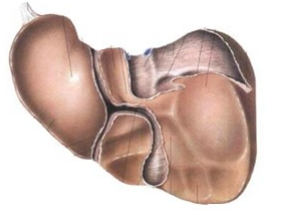 ______________________________________________________________________Задание 7. Практические навыки.НАПИШИТЕ ПО ЛАТЫНИ!1. Подпишите, что обозначено стрелками (от руки, разборчиво)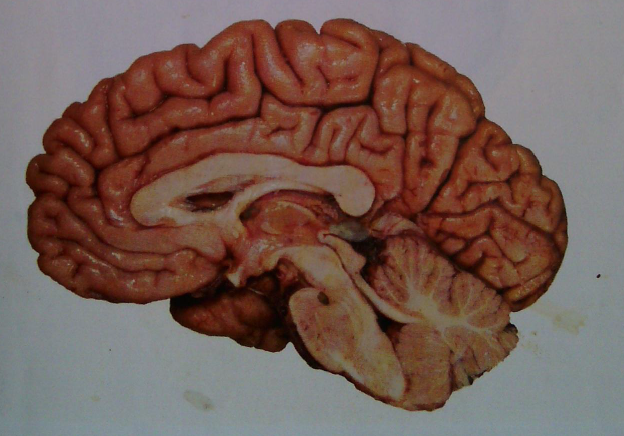 2. Подпишите, что обозначено стрелками (от руки, разборчиво) (8 корковых центров, 2 борозды)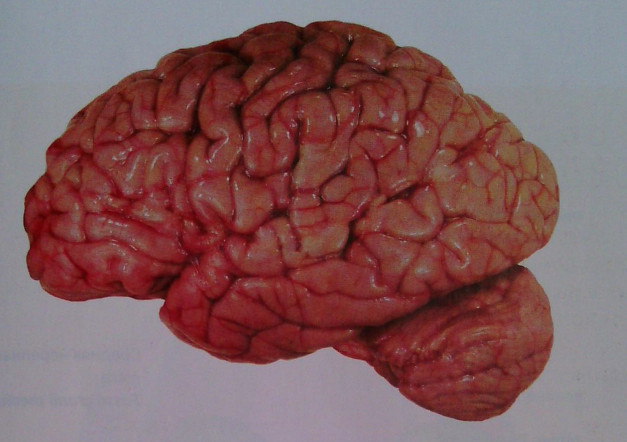 __________________________________________________________________________Задание 8. Практические навыки.Назовите структуру, отмеченную цифрой 5, ее характеристика, связь с другими ЧМН (полный ответ!)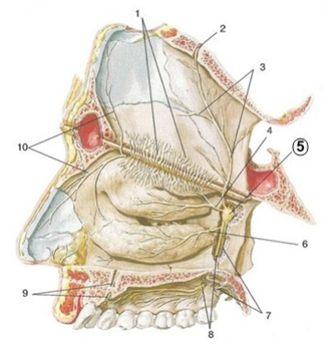 ____________________________________________________________________________Задание 9. Практические навыки.НАПИШИТЕ ПО ЛАТЫНИ!Назовите структуру, отмеченную цифрой 9, ее характеристика, область иннервации (полный ответ!).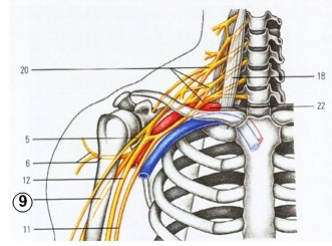 ____________________________________________________________________________Задание 10. Практические навыки.Подпишите нервы, иннервирующие кожу нижней конечности (ЗАДНЯЯ ПОВЕРХНОСТЬ!):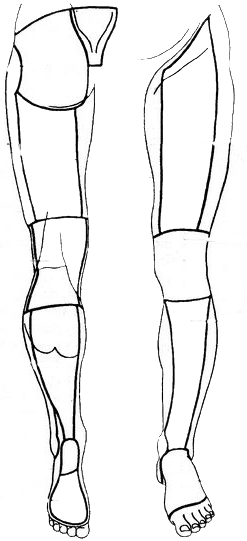 Вариант 2.Задание 1. Тестовые задания второго уровняВыберите один ли несколько правильных ответов1. АНАТОМИЧЕСКИЕ СТРУКТУРЫ, ОБРАЗУЮЩИЕ ДНО ПОЛОСТИ РТА1. двубрюшная мышца2. шилоподъязычная мышца3. челюстно-подъязычная мышца4. подбородочно-подъязычная мышца2. МОЧЕВОЙ ПУЗЫРЬ В НАПОЛНЕННОМ СОСТОЯНИИ ПОКРЫТ БРЮШИНОЙ1) Экстраперитониально;2) Интраперитониально;3) Мезоперитониально;4) Ретроперитониально.
3. ПОЛОВЫЕ ГОРМОНЫ ЯИЧКА ПРОДУЦИРУЮТСЯ В1) извитых канальцах;2) прямых канальцах;3) семявыносящем протоке;4) клетках Лейдига соединительной ткани.4. ПРИ ПОРАЖЕНИИ НАРУЖНЫХ КРАЁВ ПЕРЕКРЁСТА ЗРИТЕЛЬНЫХ НЕРВОВ НЕ"ВИДЯТ"1) Наружная половина сетчатки правого и внутренняя половина сетчатки левого глаза;2) Наружные половины сетчаток обоих глаз;3) Наружные и внутренние половины сетчаток обоих глаз;4) Внутренние половины сетчаток обоих глаз.5. МЫШЦЫ, РЕГУЛИРУЮЩИЕ ПЕРЕДАЧУ ЗВУКОВЫХ КОЛЕБАНИЙ К ОВАЛЬНОМУ ОКНУ1) Шилоглоточная;2) Напрягающая и поднимающая мышцы нёбной занавески;3) Стременная и мышца, напрягающая барабанную перепонку;4) Нёбно-глоточная._______________________________________________________________________Задание 2. Тестовые задания третьего уровняЗадание 3. СобеседованиеЧем отличается по строению слизистая оболочка пищевода (абдоминальный отдел) от слизистой оболочки слепой кишки (отличия в трубчатых органах)?_________________________________________________________________________Задание 4. СобеседованиеЧем представлена паренхима яичников? _________________________________________________________________________Задание 5. СобеседованиеОпишите, как обеспечивается защита почек (фиксирующий аппарат)?________________________________________________________________________Задание 6. Практические навыки.Обозначьте вкусовые сосочки языка, ПОДПИШИТЕ ИХ ПО-ЛАТЫНИ.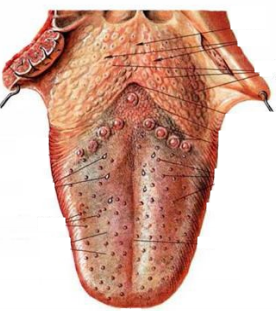 ______________________________________________________________________Задание 7. Практические навыки.НАПИШИТЕ ПО ЛАТЫНИ!1. Подпишите, что обозначено стрелками (от руки, разборчиво)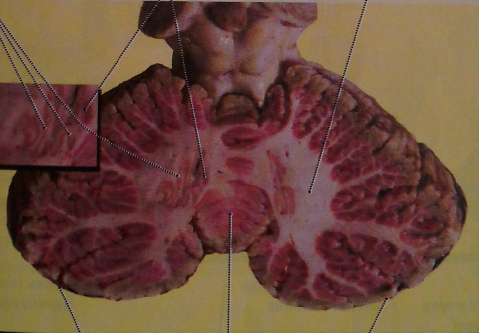 2. Подпишите, что обозначено стрелками (от руки, разборчиво) (8 корковых центров, 1 борозда, 1 отдел) 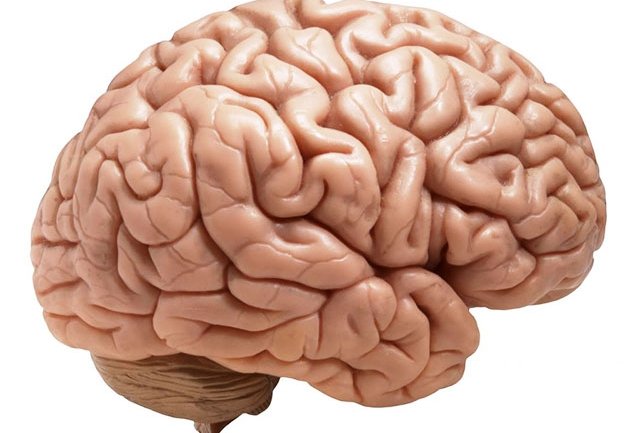 ___________________________________________________________________Задание 8. Практические навыки.Назовите структуру, отмеченную цифрой 6, ее характеристика, область иннервации (полный ответ!).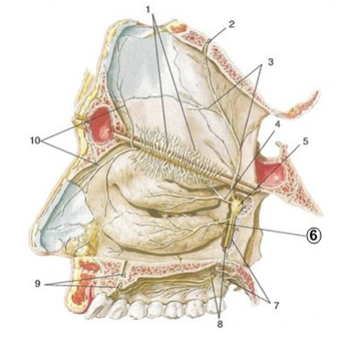 ______________________________________________________________Задание 9. Практические навыки.НАПИШИТЕ ПО ЛАТЫНИ!Назовите структуру, отмеченную цифрой 11, ее характеристика, область иннервации (полный ответ!).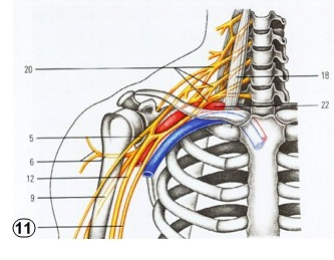 ______________________________________________________________________________Задание 10. Практические навыки.Подпишите нервы, иннервирующие кожу верхней конечности (ПЕРЕДНЯЯ ПОВЕРХНОСТЬ):а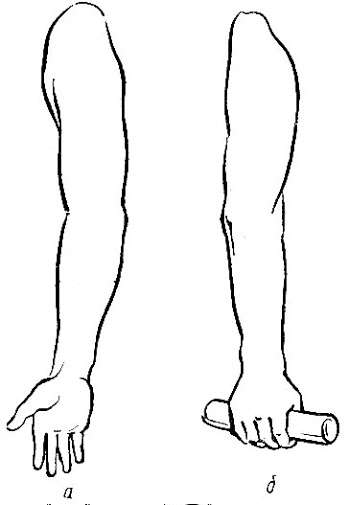 а – вид спереди			б – вид сзадиВариант 3.Задание 1. Тестовые задания второго уровняВыберите один ли несколько правильных ответов1. МЫШЦЫ, ТЯНУЩИЕ ЯЗЫК НАЗАД И ВНИЗ1. шилоязычная мышца2. подбородочно-язычная мышца3. подъязычно-язычная мышца4. небно-язычная мышца2. МОЧЕВОЙ ПУЗЫРЬ В ОПОРОЖНЕННОМ СОСТОЯНИИ ПОКРЫТ БРЮШИНОЙ 1) Экстраперитониально;2) Интраперитониально;3) Мезоперитониально;4) Ретроперитониально3. ЗА СИЛУ СОКРАЩЕНИЯ МИОМЕТРИЯ ОТВЕЧАЕТ 1) Кортикостероиды;2) Паратгормон;3) Окситоцин;4) Соматотропный гормон.4. ВОЗВРАТНЫЙ ГОРТАННЫЙ НЕРВ ДАЁТ ВЕТВИ1) Нижние шейные сердечные;2) Верхние шейные сердечные;3) Нижние гортанные;4) Верхние гортанные.5. ВОДЯНИСТАЯ ВЛАГА ИЗ КАМЕР ГЛАЗА ОТТЕКАЕТ В1) Верхний носовой ход;2) Слёзное озеро;3) Венозный синус;4) Слёзно-носовой проток.________________________________________________________________________Задание 2. Тестовые задания третьего уровняМежду особенностями строения и органами дыхательной системы, для которых они характерны________________________________________________________________________Задание 3. Собеседование.Чем отличается по строению слизистая оболочка трахеи от слизистой оболочки мочеточника (отличия в трубчатых органах)?_________________________________________________________________________Задание 4. Собеседование.Чем представлена паренхима печени? _________________________________________________________________________Задание 5. Собеседование.Опишите, как работает печеночная долька?________________________________________________________________________Задание 6. Практические навыки.Какие положения матки существуют? Каким при этом должен быть мочевой пузырь?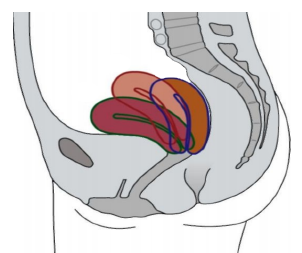 _______________________________________________________________________Задание 7. Практические навыки.НАПИШИТЕ ПО ЛАТЫНИ!1. Подпишите, что обозначено стрелками (от руки, разборчиво)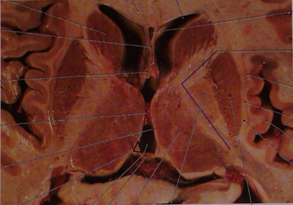 _________________________________________________________________________2. Подпишите, что обозначено стрелками (от руки, разборчиво) 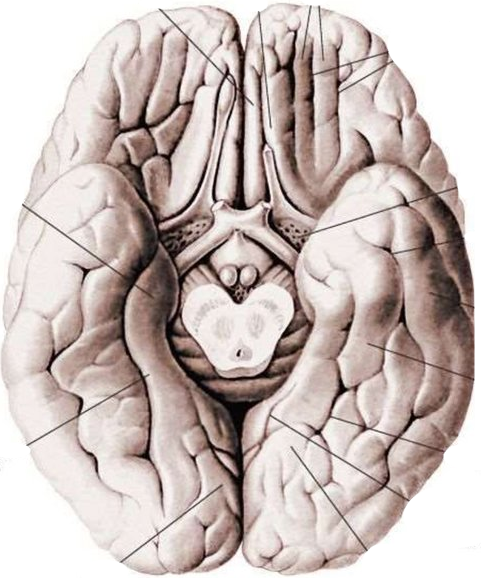 ____________________________________________________________________Задание 8. Практические навыки.Назовите структуру, отмеченную цифрой 8, ее характеристика, область иннервации (полный ответ!).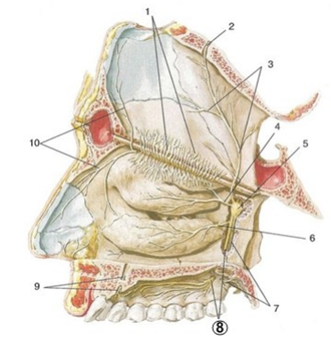 _______________________________________________________________Задание 9. Практические навыки.НАПИШИТЕ ПО ЛАТЫНИ!Назовите структуру, отмеченную цифрой 5, ее характеристика, область иннервации (полный ответ!).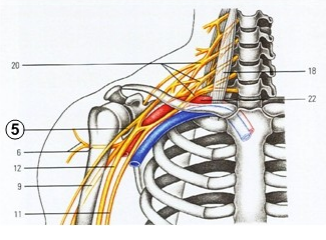 ________________________________________________________________________________Задание 10. Практические навыки.Подпишите нервы, иннервирующие кожу нижней конечности (ПЕРЕДНЯЯ ПОВЕРХНОСТЬ!):Вариант 4.Задание 1. Тестовые задания второго уровняВыберите один ли несколько правильных ответов1. К СТРУКТУРАМ АЦИНУСА ОТНОСЯТСЯ1. респираторные бронхиолы2. альвеолярные ходы и мешочки3. альвеолы4. верно всё2. ИЗ ПРИВЕДЕННЫХ ТЕРМИНОВ ВЫБЕРИТЕ КОМПОНЕНТЫ ВЛАГАЛИЩНОЙОБОЛОЧКИ ЯИЧКА:1) Париетальный листок;2) Висцеральный листок;3) Подсерозная основа;4) Перегородочки яичка.
3. ИНВОЛЮЦИЯ ТИМУСА НАЧИНАЕТСЯ1) После 10-ти лет;2) После 5-ти лет;3) После 15-ти лет;4) После 3-х лет.4. НЕРВЫ, ВХОДЯЩИЕ В СОСТАВ «БОЛЬШОЙ ГУСИНОЙ ЛАПКИ»1) Скуловой нерв;2) Краевой нерв;3) Носовой нерв;4) Небные нервы.
5. ОРГАН РАВНОВЕСИЯ ВО ВНУТРЕННЕМ УХЕ ПРЕДСТАВЛЕН1) Спиральным ганглием;2) Волосковыми клетками ампулярных ножек полукруглых каналов3) Перепончатого лабиринта;4) Кортиевым органом._______________________________________________________________________Задание 2. Тестовые задания третьего уровняМежду органом дыхательной системы и функцией_____________________________________________________________________________Задание 3. Собеседование.Чем отличается по строению слизистая оболочка матки от слизистой оболочки лавных бронхов (отличия в трубчатых органах)?_________________________________________________________________________Задание 4. Собеседование.Чем представлена паренхима надпочечников? _________________________________________________________________________Задание 5. Собеседование.Опишите, как работает бронхиальное дерево и альвеолярное (структуры, состав крови в сосудах и т.д.)?________________________________________________________________________Задание 6. Практические навыки.Назовите отделы и их структуры органа слуха.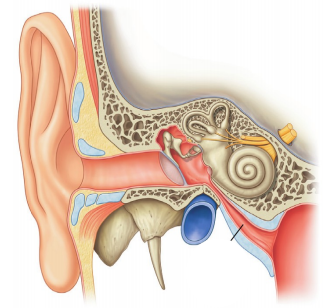 _____________________________________________________________________Задание 7. Практические навыки.НАПИШИТЕ ПО ЛАТЫНИ!Подпишите, что обозначено стрелками (от руки, разборчиво)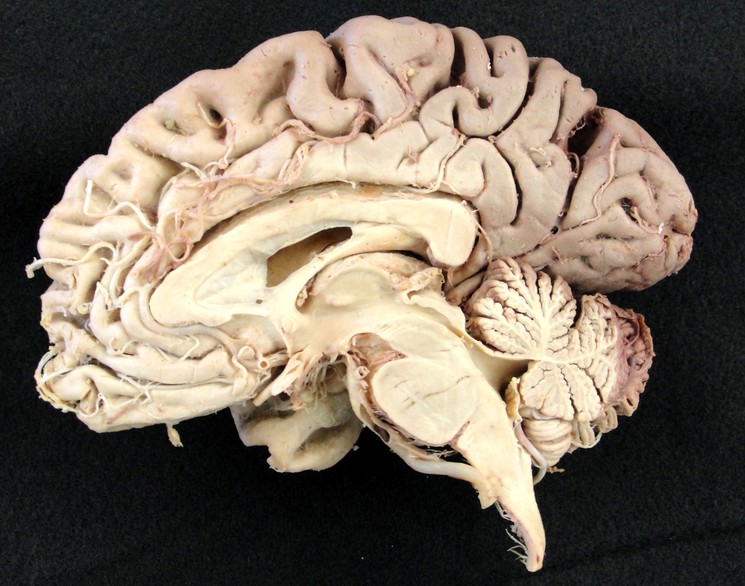 _____________________________________________________________2. Подпишите, что обозначено стрелками (от руки, разборчиво) (8 корковых центров, 3 борозды) 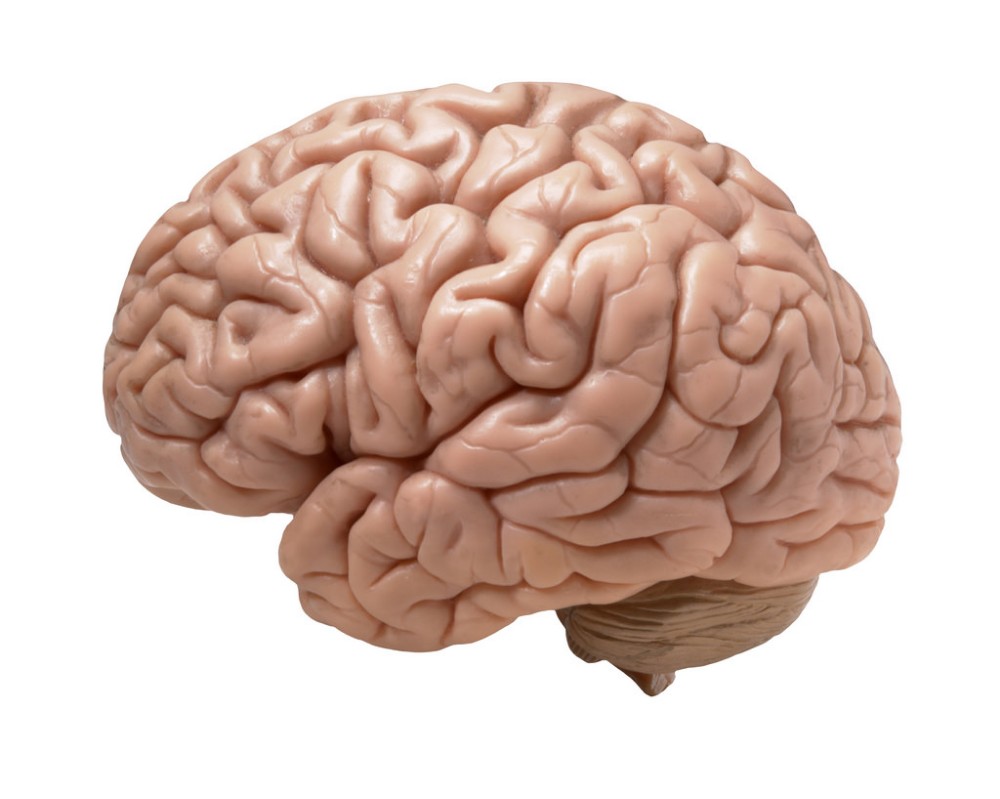 __________________________________________________________________________Задание 8. Практические навыки.Назовите структуру, отмеченную цифрой 4, ее характеристика, область иннервации (полный ответ!).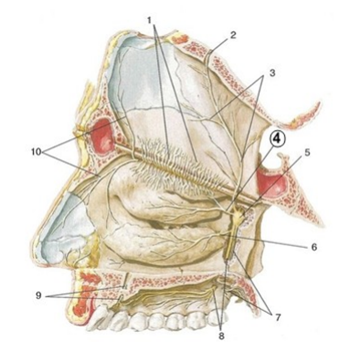 _________________________________________________________________________Задание 9. Практические навыки.НАПИШИТЕ ПО ЛАТЫНИ!Назовите структуру, отмеченную цифрой 6, ее характеристика, область иннервации (полный ответ!).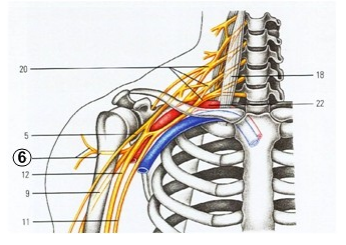 _________________________________________________________Задание 10. Практические навыки.Подпишите нервы, иннервирующие кожу верхней конечности (ЗАДНЯЯ ПОВЕРХНОСТЬ):аа – вид спереди			б – вид сзадиСтроение органаФункцииА. носовые полостиB. гортаньC. трахеяD. легкие1. Имеют стенки, выстланные слизистой оболочкой, содержащей многочисленные клетки реснитчатого эпителия, а также многочисленные сосудистые кровеносные сплетения;2. Имеет хрящевой надгортанник и голосовую щель с голосовыми связками3. Состоят из ветвящихся бронхов и легочных пузырьков - альвеол, оплетенных густой сетью кровеносных капилляров4. Увлажняют вдыхаемый воздух, задерживают пылинки и микроорганизмы, согревают воздух до температуры тела5. Препятствует попаданию пищи из носоглотки в дыхательные пути. Участвует в образовании человеческой речи и пенияОрган дыхательной системыСтруктурно-функциональные особенности1. Носовая полость2. Гортань3. Трахея4. Бронх5. ЛегкиеА. Голосовые складкиB. РаковиныC. АцинусD. Ветвится наподобие дереваE. На уровне V грудного позвонка бифуркацияОрганОсобенностьА. ГортаньВ. ТрахеяА. соединяется с подъязычной костьюB. содержит поперечнополосатые мышцыC. содержит гладкие мышцыD. хрящи представлены дугами, открытыми сзадиE. разделяется на два бронхаF. содержит голосовые связкиОрганФункция1. Полость носа2. Глотка3. Гортань4. Трахея5. Бронхи1. Орган проводит не только воздух2. Полость органа сообщается с глоткой посредством хоан3. Попадание частиц пищи в полость какого органа вызывает защитные рефлексы: а) чихание б) кашель4. На боковых стенках органа располагаются углубления – желудочки5. На уровне 4 – 5 грудного позвонка орган образует разветвление (бифуркация)6. Орган начинается от основания черепа, а заканчивается на уровне 6 – 7 шейного позвонка7. Твёрдую основу стенок органа составляют хрящи8. Полость органа сообщается с полостью среднего уха посредством евстахиевой (слуховой) трубы9. Стенки органа содержат хрящевые полукольца10. Орган кроме основной функции - проведение воздуха, имеет специальную функцию11. Орган располагается на уровне 4 – 6 шейных позвонков12. Полость органа покрыта мерцательным эпителием